                                              УЧИТЬ И УЧИТЬСЯ   Сегодня весь день идет снег, он падает крупными хлопьями, надежно укрывая землю белым покрывалом. Значит ,мы с ребятами скоро встанем на лыжи…Когда три года назад я начинал работать учителем физической культуры в этой школе, некоторые дети с трудом умели стоять на лыжах, боялись выезжать на спортивные состязания, не могли преодолеть свои страхи. Сейчас они достаточно уверенно катаются на лыжах, освоили классический и коньковый ход. Мы принимаем участие во всех районных соревнованиях и занимаем призовые места. Помимо лыжной подготовки формировались сборные команды по футболу и волейболу. Ребята научились играть в  шахматы и узнали о таком виде спорта, как армрестлинг.  «Учить и учиться»-о смысле этих слов можно много рассуждать и философствовать, но главное их значение заключается в том, что «учить»-это передавать знания, опыт, а «учиться»-перенимать знания, накопленный опыт. Каждый человек начинает учиться с самого детства: первый вздох, первый шаг, первое слово, первая улыбка. А потом нужно научиться любить и защищать, понимать и сопереживать, работать и созидать…Наверно, всему этому человека учит сама жизнь, и все же ,я считаю, школа и учитель играют особую  роль в этом всеобъемлющем процессе обучения.   Впервые я задумался о профессии учителя ещё в 7-ом классе ,когда попробовал себя в роли учителя физической культуры в День самоуправления. Провел урок на «Отлично», так же как и мой учитель был доволен результатами . После окончания школы я уже не сомневался в выборе своей профессии. Затем учеба в Куйбышевском педагогическом колледже на физкультурном отделении, служба в армии на Дальнем востоке. Что я тогда знал и умел? За год службы я окреп как физически ,так и психологически, мне доверили командование взводом, а потом и ротой, домой вернулся в звании «сержант».Но через пару дней я снова рвался в бой, сменив приоритеты и перенаправив их в учебу и спорт.  Свои первые шаги в области педагогики я сделал в качестве вожатого в летнем оздоровительном  лагере «Зернышко» в Барабинском районе. Работа в лагере окрыляла и вдохновляла. Каждый день мы дарили детям сказку. Уже тогда я понял, что увлечь детей, повести за собой не так просто. Но всё получилось! Это был бесценный опыт…За успешную организацию детского отдыха меня наградили путевкой в Анапу.    «МБОУ Красненская ООШ» -здесь я начал свою трудовую деятельность в качестве педагога. Вначале столкнулся с тем, что роль уроков  физической культуры часто недооценивают, считают этот предмет неважным среди других учебных предметов. Как доказать  родителям, коллегам значимость уроков физической культуры? Как сформировать устойчивую внутреннюю мотивацию у моих учеников к занятиям физической культурой и спортом ? Я определил для себя задачу: повысить престиж своего предмета. Поставить в один ряд с другими дисциплинами, доказать его значимость в физическом, духовном и эстетическом воспитании личности ребенка, будущего гражданина нашей страны.     В движениях  дети растут, познают мир, пробуют свои силы. Движения укрепляют их, а главное, несут здоровье и радость. По существу от двигательной активности зависят и остальные составляющие образа жизни. В связи с этим, еще на этапе подготовки человека к трудовой деятельности, для освоения профессиональных знаний и умений, важное значение приобретают занятия физическими упражнениями. Спорт дисциплинирует, даёт возможность некоторым ребятам утвердиться в жизни, найти себя. Существует глубокое заблуждение, что занятия физической культурой способствуют лишь развитию тела и никак не влияют на внутренний мир ребенка и его мировоззрение. Однако, именно активное движение всегда  позволяет быть детям в высоком жизненном тонусе и является залогом его успешного личного развития.   Каждый день я с радостью иду на свои уроки. На своих уроках стараюсь научить детей технически правильно выполнять привычные для них движения: ходьбу, бег, лазание, метание -более рационально распределять силу при выполнении этих упражнений; максимально активизировать детей за счет частой смены упражнений разной интенсивности, добиваясь хорошей плотности урока. Привлекаю детей к сотрудничеству, учу самоконтролю, поддерживаю инициативу и самостоятельность. В целях мотивации учащихся использую индивидуальный подход: одним помогаю преодолеть нежелание на уроке, других побуждаю к более интенсивным занятиям.  Убежден, что уроки физической культуры наряду с тренировочной и физической  направленностью,  в большей   степени, должны   отвечать   оздоровительным и воспитательным задачам. Я учу ребят быть сильными и выносливыми, следить за своим здоровьем. Я учу их дружить, находить компромисс, аргументировать и отстаивать свою точку зрения, работать в команде, делать каждое дело творчески и не останавливаться на половине пути. Главное на мой взгляд , в каждом ребенке видеть личность, важно найти для каждого именно то слово, в котором он сейчас нуждается , именно то умение, которое он сможет выполнить  лучше остальных. Нужно научить маленького человека верить в себя, в свои силы и возможности. Подготовка к разным соревнованиям- это всегда сложный спортивный марафон ,взятие новой спортивной высоты, но когда я вижу неподдельную радость ребенка от победы над собой, то забываю обо всех сложностях. Невозможно объяснить словами  те чувства, которые испытываю, когда маленькие мальчишки и девчонки  начинают с легкостью выполнять те упражнения, которые еще недавно казались им невыполнимыми, радуют родителей и меня своими успехами и победами в спорте. В такие минуты понимаешь – это главная награда за мой труд.   Ни на одну минуту я не пожалел о своем выборе. Я люблю свою профессию, потому что она не дает права стоять на месте, заставляет искать и находить, что- то новое, не спать и переживать за детей, за результаты, за все что происходило и происходит. Сегодня я не представляю себя ни в какой другой роли. Мне необходим этот ритм жизни, детский смех, уроки, тренировки, соревнования.  Важным в своей работе я считаю, что учитель должен год от года совершенствоваться , чтобы быть интересным для своих учеников. Об этом хорошо сказал В.А.Сухомлинский: «Если вы хотите быть любимым учителем, заботьтесь о том, чтобы питомцу вашему было что в вас открывать. Если же вы несколько лет один и тот же, если ушедший день ничего не прибавил к вашему богатству, вы можете стать постоянным и даже ненавистным». Я продолжаю учиться  в Новосибирском государственном педагогическом университете на факультете физической культуры  и спорта.  Активно участвую в спортивной жизни района, выезжаю на областные соревнования по различным видам спорта. А еще я учусь у своих коллег: учусь думать, осваивать различные методики и формы проведения  уроков, учусь  мастерству и творчеству. Учусь у своих учеников :находить выходы из трудных ситуаций,  увлекать их за собой, учусь шагать в ногу со временем  и  зажигать…  Школа, школьная жизнь…Для кого-то это остаётся воспоминаниями из детства. А для учителя школа не только прошлое, но и настоящее, будущее. Педагоги- люди, идущие в школу, чтобы учить и учиться.   Конкурс «Учитель года»-для меня новая педагогическая высота, испытание, которое учит доказывать, что «я знаю, я умею, я могу».   За окном по-прежнему падает снег, в природе все идет своим чередом, и за зимой опять придет весна .Одни дети уйдут из школы, но на смену им придут другие мальчишки и девчонки ,и уже их я буду учить кататься на лыжах, играть в футбол и волейбол, преодолевать свой страх и верить в себя. Ведь я- учитель. А значит учить и учиться всю жизнь- моя главная задача. И никуда от этого уже не деться…                              Учить и учиться                               Эссе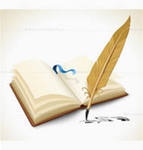                            Кулиев Э.Я.                                                                МБОУ Красненская ОШ       